г. Петропавловск-Камчатский	                    	 «     »                     2020 года О внесении изменений в перечни объектов недвижимого имущества, в отношении которых налоговая база определяется как кадастровая стоимость На основании постановления Правительства Камчатского края от  22.05.2017 № 212-П «Об утверждении Порядка определения вида фактического использования зданий (строений, сооружений) и помещений в них, расположенных на территории Камчатского края, в отношении которых налоговая база определяется как кадастровая стоимость», обращений Мамченко Дмитрия Олеговича от 18.12.2019 № 5890 и Суслова Леонида Геннадьевича от 25.12.2019 № 6023,  Протокола заседания комиссии по определению вида фактического использования объектов недвижимого имущества на территории Елизовского муниципального района в Камчатском крае, в отношении которых налоговая база определяется как кадастровая стоимость от 11.03.2020 № 5ПРИКАЗЫВАЮ:Внести в таблицу приложения к приказу Министерства имущественных и земельных отношений Камчатского края от 15.12.2017 № 178 «Об определении перечня объектов недвижимого имущества, в отношении которых налоговая база определяется как кадастровая стоимость на 2018 год» изменение, признав пункт 258 утратившим силу. Внести в таблицу приложения к приказу Министерства имущественных и земельных отношений Камчатского края от 03.12.2018 № 172 «Об определении перечня объектов недвижимого имущества, в отношении которых налоговая база определяется как кадастровая стоимость на 2019 год» изменение, признав пункт 646 утратившим силу.Внести в таблицу приложения к приказу Министерства имущественных и земельных отношений Камчатского края от 05.12.2019 № 165 «Об определении перечня объектов недвижимого имущества, в отношении которых налоговая база определяется как кадастровая стоимость на 2020 год» изменение, признав пункт 403 утратившим силу.Положения части 1 настоящего приказа вступают в силу через 10 дней после дня его официального опубликования и распространяются на правоотношения, возникшие с 15.12.2017.Положения части 2 настоящего приказа вступают в силу через 10 дней после дня его официального опубликования и распространяются на правоотношения, возникшие с 03.12.2018.Положения части 3 настоящего приказа вступают в силу через 10 дней после дня его официального опубликования и распространяются на правоотношения, возникшие с 05.12.2019.Врио Министра                            	  	                                             И.В. Мищенко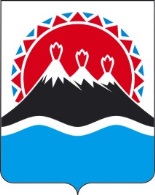 МИНИСТЕРСТВО ИМУЩЕСТВЕННЫХ И ЗЕМЕЛЬНЫХ ОТНОШЕНИЙ КАМЧАТСКОГО КРАЯ ПРИКАЗ № 